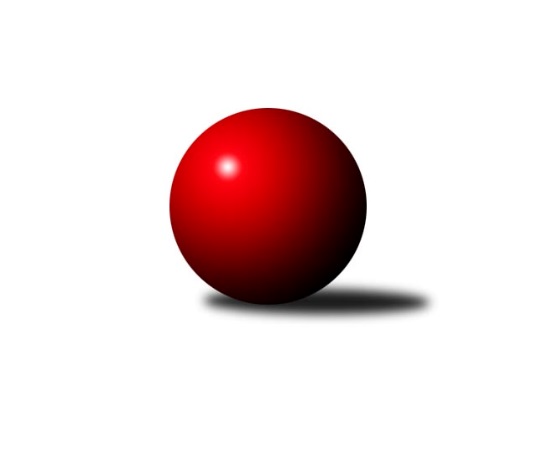 Č.18Ročník 2022/2023	11.3.2023Nejlepšího výkonu v tomto kole: 1782 dosáhlo družstvo: Kuželky Aš EKrajská soutěž 1.třídy KV 2022/2023Výsledky 18. kolaSouhrnný přehled výsledků:Kuželky Aš E	- TJ Šabina B	10:2	1782:1535		9.3.TJ Lomnice F	- SKK K.Vary B 	2:10	1484:1630		11.3.Kuž.Ji.Hazlov D	- Loko Cheb D 	10:2	1568:1478		11.3.Kuželky Aš F	- Kuž.Ji.Hazlov C	12:0	1682:1545		11.3.So.Útvina B	- Kuželky Aš D	10:2	1472:1348		11.3.Tabulka družstev:	1.	Kuželky Aš E	17	13	2	2	153 : 51 	 	 1619	28	2.	Kuželky Aš F	16	11	2	3	129 : 63 	 	 1556	24	3.	SKK K.Vary B	16	10	1	5	120 : 72 	 	 1545	21	4.	Slovan K.Vary D	16	9	2	5	105 : 87 	 	 1549	20	5.	TJ Lomnice F	16	9	1	6	97 : 95 	 	 1517	19	6.	Kuželky Aš D	17	8	0	9	109 : 95 	 	 1528	16	7.	So.Útvina B	16	6	1	9	86 : 106 	 	 1478	13	8.	Kuž.Ji.Hazlov D	16	6	0	10	74 : 118 	 	 1491	12	9.	TJ Šabina B	17	5	0	12	75 : 129 	 	 1428	10	10.	Loko Cheb D	17	4	1	12	72 : 132 	 	 1495	9	11.	Kuž.Ji.Hazlov C	16	4	0	12	60 : 132 	 	 1504	8Podrobné výsledky kola:	 Kuželky Aš E	1782	10:2	1535	TJ Šabina B	František Mazák ml.	 	 269 	 223 		492 	 2:0 	 474 	 	236 	 238		Stanislav Květoň	Vladimír Míšanek	 	 188 	 202 		390 	 0:2 	 391 	 	191 	 200		Aleš Lenomar	Jiří Plavec	 	 220 	 227 		447 	 2:0 	 303 	 	158 	 145		Tereza Lorenzová	František Mazák st.	 	 225 	 228 		453 	 2:0 	 367 	 	187 	 180		Petr Sedlákrozhodčí: František Mazák st.Nejlepší výkon utkání: 492 - František Mazák ml.	 TJ Lomnice F	1484	2:10	1630	SKK K.Vary B 	Filip Maňák	 	 200 	 204 		404 	 0:2 	 430 	 	227 	 203		Libor Kupka	Kateřina Maňáková	 	 171 	 148 		319 	 0:2 	 395 	 	197 	 198		Blanka Martinková	Jan Ritschel	 	 175 	 205 		380 	 0:2 	 431 	 	245 	 186		Jiří Gabriško	Ludvík Maňák	 	 191 	 190 		381 	 2:0 	 374 	 	187 	 187		Miroslav Špačekrozhodčí: Luboš KožíšekNejlepší výkon utkání: 431 - Jiří Gabriško	 Kuž.Ji.Hazlov D	1568	10:2	1478	Loko Cheb D 	Veronika Fajtová	 	 198 	 199 		397 	 2:0 	 389 	 	206 	 183		Jiří Vácha	Pavel Benčík	 	 222 	 215 		437 	 2:0 	 318 	 	145 	 173		Jiří Marek	Miroslav Jurda	 	 173 	 201 		374 	 0:2 	 426 	 	209 	 217		Pavel Feksa	Nikol Jurdová	 	 177 	 183 		360 	 2:0 	 345 	 	176 	 169		Josef Jančularozhodčí: Miroslava UtikalováNejlepší výkon utkání: 437 - Pavel Benčík	 Kuželky Aš F	1682	12:0	1545	Kuž.Ji.Hazlov C	Štěpán Drofa	 	 218 	 232 		450 	 2:0 	 383 	 	188 	 195		Nela Zadražilová	Radovan Duhai	 	 205 	 201 		406 	 2:0 	 394 	 	173 	 221		Miloš Peka	Radek Duhai	 	 202 	 228 		430 	 2:0 	 415 	 	213 	 202		Jan Bartoš	Nikola Stehlíková	 	 198 	 198 		396 	 2:0 	 353 	 	196 	 157		Ludmila Harazinovározhodčí:  Vedoucí družstevNejlepší výkon utkání: 450 - Štěpán Drofa	 So.Útvina B	1472	10:2	1348	Kuželky Aš D	Jitka Červenková	 	 157 	 173 		330 	 2:0 	 306 	 	146 	 160		Anna Davídková	Jaroslav Palán	 	 181 	 189 		370 	 2:0 	 255 	 	147 	 108		Marie Kovářová	Karel Pejšek	 	 195 	 197 		392 	 2:0 	 359 	 	167 	 192		František Repčík	Petr Bubeníček *1	 	 201 	 179 		380 	 0:2 	 428 	 	225 	 203		Václav Viewegrozhodčí: Josef Červenkastřídání: *1 od 51. hodu Antonín ČevelaNejlepší výkon utkání: 428 - Václav ViewegPořadí jednotlivců:	jméno hráče	družstvo	celkem	plné	dorážka	chyby	poměr kuž.	Maximum	1.	František Mazák  ml.	Kuželky Aš E	430.15	290.4	139.8	5.9	5/6	(492)	2.	František Mazák  st.	Kuželky Aš E	420.43	291.8	128.7	7.5	6/6	(484)	3.	Ludvík Maňák 	TJ Lomnice F	418.64	295.3	123.4	8.0	7/7	(457)	4.	Jiří Gabriško 	SKK K.Vary B 	418.58	290.5	128.1	8.8	5/6	(443)	5.	Stanislav Květoň 	TJ Šabina B	417.00	282.4	134.6	7.4	6/7	(474)	6.	Filip Kalina 	So.Útvina B	415.17	285.8	129.3	7.7	5/6	(447)	7.	Pavel Benčík 	Kuž.Ji.Hazlov D	414.75	289.8	124.9	9.0	7/7	(468)	8.	Libor Kupka 	SKK K.Vary B 	408.20	286.8	121.4	7.4	5/6	(434)	9.	Václav Vieweg 	Kuželky Aš D	406.51	283.9	122.6	7.3	7/7	(458)	10.	Adolf Klepáček 	Loko Cheb D 	404.05	284.7	119.4	9.2	5/6	(456)	11.	Petr Bubeníček 	So.Útvina B	403.46	282.8	120.6	8.3	4/6	(426)	12.	Lukáš Zeman 	Slovan K.Vary D	403.20	281.7	121.5	8.6	6/6	(446)	13.	Radovan Duhai 	Kuželky Aš F	400.68	286.3	114.4	11.6	6/6	(454)	14.	František Korbel 	Slovan K.Vary D	399.69	290.3	109.4	11.5	4/6	(435)	15.	Jiří Vácha 	Loko Cheb D 	398.69	281.8	116.9	8.9	5/6	(458)	16.	Jan Bartoš 	Kuž.Ji.Hazlov C	397.90	281.1	116.8	11.4	6/6	(460)	17.	Miloš Peka 	Kuž.Ji.Hazlov C	397.88	279.9	117.9	8.4	4/6	(416)	18.	Jan Ritschel 	TJ Lomnice F	397.39	284.4	113.0	10.8	7/7	(440)	19.	Václav Buďka 	Kuželky Aš D	396.80	292.2	104.6	14.6	5/7	(427)	20.	Robert Žalud 	Slovan K.Vary D	395.75	280.3	115.5	8.5	4/6	(419)	21.	Tomáš Tuček 	Kuž.Ji.Hazlov C	392.87	286.7	106.2	12.1	5/6	(418)	22.	Vladimír Míšanek 	Kuželky Aš E	392.13	280.5	111.7	11.0	6/6	(444)	23.	Aleš Lenomar 	TJ Šabina B	390.26	279.3	111.0	12.0	6/7	(431)	24.	Štěpán Drofa 	Kuželky Aš F	386.00	269.4	116.6	9.4	6/6	(466)	25.	Nikola Stehlíková 	Kuželky Aš F	384.44	274.5	109.9	11.9	5/6	(423)	26.	František Repčík 	Kuželky Aš D	382.80	280.6	102.2	12.0	7/7	(438)	27.	Karel Stehlík 	Kuželky Aš F	382.76	276.9	105.8	11.4	5/6	(412)	28.	Jiří Plavec 	Kuželky Aš E	381.42	275.1	106.3	12.1	6/6	(447)	29.	Yvona Mašková 	Loko Cheb D 	381.20	279.3	101.9	14.6	5/6	(436)	30.	Karel Pejšek 	So.Útvina B	379.37	282.0	97.4	14.4	6/6	(430)	31.	Miroslav Špaček 	SKK K.Vary B 	376.36	271.2	105.2	12.7	6/6	(430)	32.	Jaroslav Palán 	So.Útvina B	375.80	267.8	108.0	10.5	5/6	(410)	33.	Jiří Mitáček  st.	SKK K.Vary B 	375.38	277.5	97.9	16.0	4/6	(384)	34.	Blanka Martinková 	SKK K.Vary B 	372.08	274.7	97.4	17.4	5/6	(431)	35.	Ivan Rambousek 	Loko Cheb D 	370.93	276.1	94.8	12.4	5/6	(469)	36.	Veronika Fajtová 	Kuž.Ji.Hazlov D	367.20	267.2	100.0	14.0	7/7	(410)	37.	Michaela Pešková 	TJ Šabina B	366.27	255.1	111.2	12.9	6/7	(414)	38.	Miroslava Utikalová 	Kuž.Ji.Hazlov D	366.20	267.6	98.6	14.1	5/7	(405)	39.	Pavel Feksa 	Loko Cheb D 	364.97	270.3	94.7	14.9	5/6	(426)	40.	Miroslav Jurda 	Kuž.Ji.Hazlov D	356.43	255.7	100.7	14.1	7/7	(389)	41.	Zdeněk Kříž  ml.	Slovan K.Vary D	355.02	265.2	89.9	16.6	5/6	(425)	42.	Ludmila Harazinová 	Kuž.Ji.Hazlov C	354.78	260.8	94.0	16.2	4/6	(382)	43.	Josef Jančula 	Loko Cheb D 	352.80	263.6	89.2	16.1	5/6	(375)	44.	Nela Zadražilová 	Kuž.Ji.Hazlov C	337.15	249.2	87.9	17.3	5/6	(383)	45.	Kateřina Maňáková 	TJ Lomnice F	311.72	236.1	75.7	21.2	7/7	(349)	46.	Monika Hejkalová 	So.Útvina B	295.08	215.9	79.2	21.4	6/6	(323)	47.	Tereza Lorenzová 	TJ Šabina B	288.76	219.5	69.3	23.6	7/7	(333)		Radek Duhai 	Kuželky Aš F	437.43	294.1	143.4	6.5	2/6	(468)		Jiří Mitáček  ml.	SKK K.Vary B 	426.00	307.5	118.5	7.7	2/6	(453)		Pavel Pazdera 	SKK K.Vary B 	415.00	294.0	121.0	5.7	1/6	(439)		František Mazák  nejml.	Kuželky Aš E	410.75	294.7	116.1	6.9	2/6	(457)		Antonín Čevela 	So.Útvina B	410.00	286.0	124.0	7.0	1/6	(410)		Petr Bohmann 	Kuž.Ji.Hazlov C	403.50	283.3	120.2	9.2	3/6	(415)		Marie Hertelová 	Kuželky Aš D	401.89	290.9	111.0	11.9	3/7	(460)		Václav Hlaváč  ml.	Slovan K.Vary D	399.94	280.1	119.8	10.8	3/6	(431)		Petr Koubek 	TJ Lomnice F	394.00	292.0	102.0	13.0	1/7	(394)		Vojtěch Mazák 	Kuželky Aš F	392.89	278.9	113.9	12.4	3/6	(451)		Ladislav Litvák 	TJ Lomnice F	389.94	282.6	107.4	11.3	4/7	(415)		Filip Maňák 	TJ Lomnice F	388.22	280.0	108.2	9.9	3/7	(424)		Kateřina Klierová 	TJ Lomnice F	387.00	267.0	120.0	6.0	1/7	(387)		Milada Viewegová 	Kuželky Aš D	386.21	284.3	101.9	13.7	4/7	(438)		Tomáš Koubek 	TJ Lomnice F	377.50	272.0	105.5	17.0	2/7	(401)		Vojtěch Čižmar 	Kuželky Aš F	371.00	257.0	114.0	11.7	1/6	(380)		Patricia Bláhová 	TJ Šabina B	366.00	264.8	101.2	12.3	4/7	(396)		Pavel Pokorný 	Loko Cheb D 	363.00	268.8	94.3	18.0	2/6	(403)		Petr Sedlák 	TJ Šabina B	355.67	262.5	93.2	11.3	3/7	(373)		Martin Kopač 	Slovan K.Vary D	354.11	255.3	98.8	15.4	3/6	(386)		Veronika Fantová 	Kuž.Ji.Hazlov C	352.80	256.1	96.7	15.3	3/6	(362)		Václav Šnajdr 	SKK K.Vary B 	350.75	265.3	85.5	21.8	2/6	(415)		Karel Utikal 	Kuž.Ji.Hazlov D	349.00	260.0	89.0	14.0	1/7	(386)		Nikol Jurdová 	Kuž.Ji.Hazlov D	347.00	247.5	99.6	17.0	4/7	(433)		Irena Balcarová 	SKK K.Vary B 	343.25	262.3	81.0	21.8	2/6	(354)		Anna Davídková 	Kuželky Aš D	342.13	254.9	87.2	16.1	4/7	(394)		Jitka Červenková 	So.Útvina B	330.00	241.0	89.0	15.0	1/6	(330)		Samuel Pavlík 	Slovan K.Vary D	328.00	239.0	89.0	14.0	1/6	(328)		Karel Drozd 	So.Útvina B	326.00	237.0	89.0	17.5	1/6	(352)		Jiří Marek 	Loko Cheb D 	318.00	237.0	81.0	18.0	1/6	(318)		Pavel Pešek 	TJ Šabina B	317.50	236.5	81.0	20.5	4/7	(393)		Marie Kovářová 	Kuželky Aš D	255.00	195.0	60.0	30.0	1/7	(255)Sportovně technické informace:Starty náhradníků:registrační číslo	jméno a příjmení 	datum startu 	družstvo	číslo startu
Hráči dopsaní na soupisku:registrační číslo	jméno a příjmení 	datum startu 	družstvo	3614	Antonín Čevela	11.03.2023	So.Útvina B	1783	Marie Kovářová	11.03.2023	Kuželky Aš D	Program dalšího kola:19. kolo18.3.2023	so	9:00	SKK K.Vary B  - Kuželky Aš F				-- volný los -- - TJ Šabina B	18.3.2023	so	14:00	Kuž.Ji.Hazlov C - So.Útvina B	18.3.2023	so	16:00	TJ Lomnice F - Kuželky Aš E	18.3.2023	so	17:00	Kuželky Aš D - Kuž.Ji.Hazlov D	19.3.2023	ne	10:00	Loko Cheb D  - Slovan K.Vary D	Nejlepší šestka kola - absolutněNejlepší šestka kola - absolutněNejlepší šestka kola - absolutněNejlepší šestka kola - absolutněNejlepší šestka kola - dle průměru kuželenNejlepší šestka kola - dle průměru kuželenNejlepší šestka kola - dle průměru kuželenNejlepší šestka kola - dle průměru kuželenNejlepší šestka kola - dle průměru kuželenPočetJménoNázev týmuVýkonPočetJménoNázev týmuPrůměr (%)Výkon10xFrantišek Mazák ml.Kuželky Aš E49210xFrantišek Mazák ml.Kuželky Aš E122.54922xStanislav KvětoňŠabina B4746xStanislav KvětoňŠabina B118.0247411xFrantišek Mazák st.Kuželky Aš E4533xJiří GabriškoSKK K.Vary B116.614313xŠtěpán DrofaKuželky Aš F4501xLibor KupkaSKK K.Vary B116.344302xJiří PlavecKuželky Aš E4476xVáclav ViewegKuželky Aš D114.454286xPavel BenčíkKuž.Ji.Hazlov D4378xPavel BenčíkKuž.Ji.Hazlov D114.3437